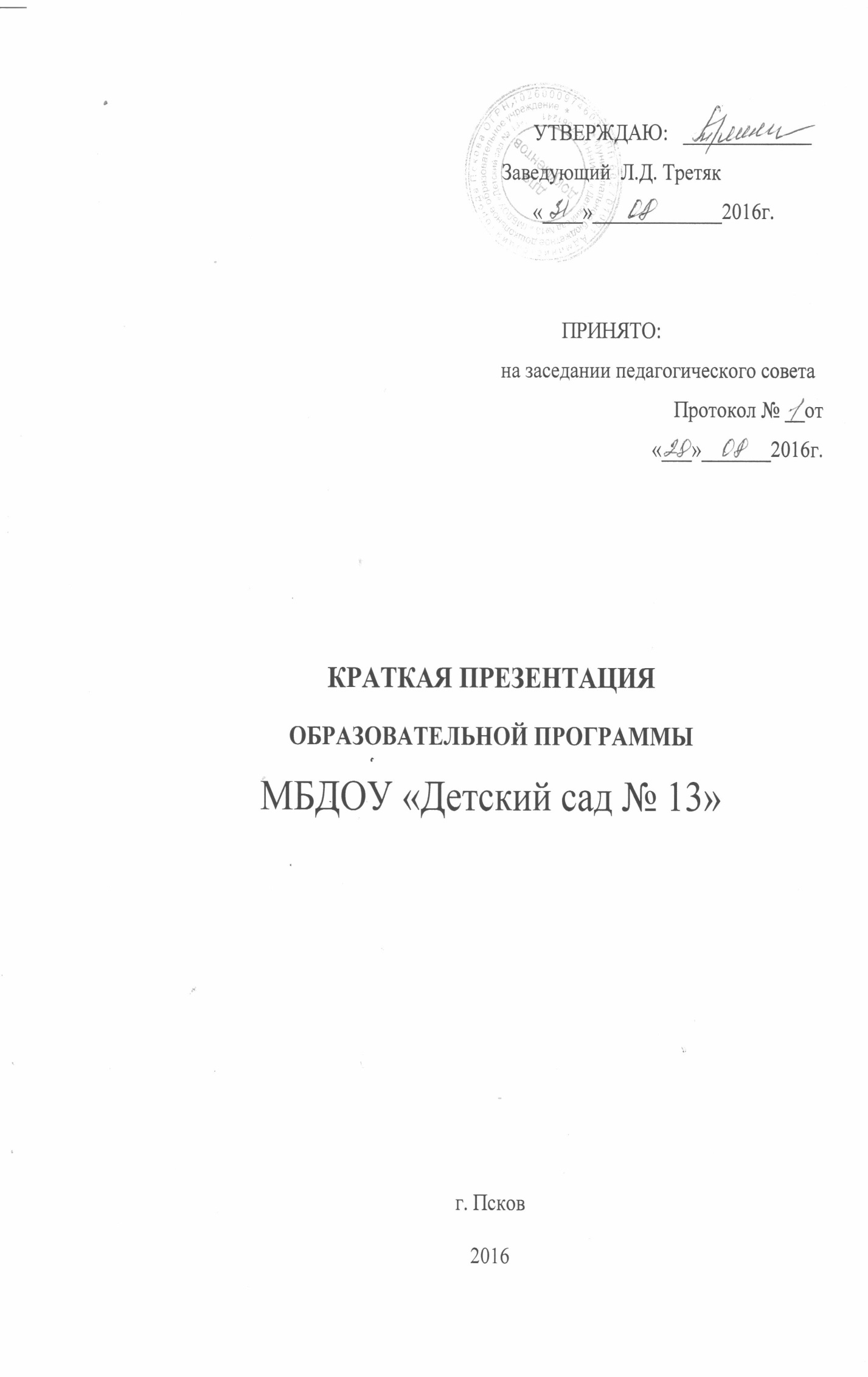  Часть 3   Краткая презентация  Образовательной программы дошкольного образованияДополнительный раздел Программы содержит текст её краткой презентации, ориентированной на родителей (законных представителей). Наименованиепрограммы      Основная образовательная программа дошкольногообразования МБДОУ «Детский сад №13», разработанная  в соответствии с Федеральными государственными образовательными стандартами дошкольного образования.Назначениепрограммы      Создание условий развития ребенка, открывающих возможности для его позитивной социализации, его личностного развития, развития инициативы и творческих способностей на основе сотрудничества со взрослыми и сверстниками и соответствующим возрасту видам деятельности.  Срокиреализациипрограммы2016–2020 г.ИсполнительпрограммыМБДОУ «Детский сад №13»РуководительпрограммыЗаведующий МБДОУ «Детский сад № 13»Целиобразовательнойпрограммы - Создание благоприятных условий для полноценного проживания ребенком дошкольного детства, - формирование основ базовой культуры личности,-  всестороннее развитие психически и физических качеств в соответствии с возрастными и индивидуальными особенностями,- подготовка к жизни в современном обществе, - формирование предпосылок к учебной деятельности, - обеспечение безопасности жизнедеятельности дошкольника.Задачиобразовательнойпрограммы - Забота о здоровье, эмоциональном благополучии исвоевременном всестороннем развитии каждогоребёнка;- Создание в группах атмосферы гуманного и добро-желательного отношения ко всем воспитанникам, что позволяет растить их общительными, добрыми, любознательными, инициативными, стремящимися ксамостоятельности и творчеству;- Максимальное использование разнообразных видов детской деятельности, их интеграция в целях повышения эффективности образовательного процесса;- Творческая организация (креативность)воспитательно-образовательного процесса;- Вариативность использования образовательногоматериала, позволяющего развивать творчество всоответствии с интересами и наклонностями каждого ребёнка;- Уважительное отношение к результатам детскоготворчества;- Единство подходов к воспитанию детей в условиях ДОУ и семьи;- Соблюдение в работе детского сада и начальнойшколы преемственности, исключающей умственные и физические перегрузки в содержании образования детей дошкольного возраста, обеспечивая отсутствие давленияпредметного обучения;- Следование принципу интеграции  образовательных областей в соответствии с возрастными возможностями и особенностями детей, спецификой и возможностямиобразовательных областей;- Построение образовательного процесса на адекватных возрасту формах работы с детьми. (Основной формой работы с дошкольниками и ведущим видом их деятельности является игра.)ИспользуемыепрограммыПримерная  общеобразовательная программа дошкольного образования «От рождения до школы»  под редакцией Н.Е.  Вераксы,    Т.С. Комаровой, М.А. Васильевой, 2014г.Возрастныекатегории детейПрограмма рассчитана на детей в возрасте от 2 до 7лет.Всего в ДОУ функционирует разновозрастные 2 группы: младшая разновозрастная группа – 2-4 года; Старшая  разновозрастная группа – 4 – 7 лет.Характеристикавзаимодействияпедагогическогоколлектива ссемьями детей     Основными участниками реализации программыявляются: дети дошкольного возраста, родители(законные представители), педагоги. Контингентвоспитанников формируется в соответствии с ихвозрастом и видом дошкольного образовательногоучреждения.    ДОУ осуществляет свою образовательную, правовую,хозяйственную деятельность на основе законодательныхнормативных документов.Цель взаимодействия с родителями (законными представителями) по вопросам образования ребенка – это  непосредственное вовлечение их в образовательную деятельность на основе выявления потребностей и поддержки образовательных инициатив семьи. Детский сад создает  возможности: 1. для предоставления информации о Программе семье и всем заинтересованным лицам, вовлеченным в образовательную деятельность, а также широкой общественности;2. для взрослых по поиску, использованию материалов, обеспечивающих реализацию Программы, в том числе в информационной среде;3. для обсуждения с родителями (законными представителями) детей вопросов, связанных с реализацией Программы.